Podlaski Okręgowy Związek Piłki Siatkowej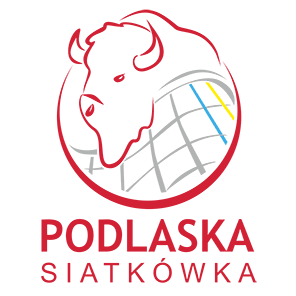 ……………………………………………………………………..IMIĘ I NAZWISKO……………………………………………………………………..……………………………………………………………………..ADRESOŚWIADCZENIE O ZGODZIE NA PRZETWARZANIE DANYCH OSOBOWYCH(SIATKÓWKA PLAŻOWA)Ja, niżej podpisana(y) wyrażam zgodę na przetwarzanie moich danych osobowych, podanych przeze mnie dobrowolnie, tj. nazwiska i imienia, daty i miejsca urodzenia, adresu zamieszkania lub pobytu, numeru PESEL, numeru telefonu, adresu poczty elektronicznej oraz wykorzystania wizerunku.Dane te zbierane są do Ogólnopolskiego systemu Ewidencji Klubów i Zawodników PZPS – OSEKiZ i będą przechowywane, zgodnie z zasadami zawartymi w ustawie z dnia 29 sierpnia 1997 r. o ochronie danych osobowych (Dz. U. z 2002 r. Nr 101 poz. 926, ze zm.).Celem systemu OSEKiZ jest gromadzenie informacji na temat Osób i Klubów Sportowych zrzeszonych w Polskim Związku Piłki Siatkowej w Warszawie 02-801 ul. Puławska 383 w celu wykorzystania do prowadzenia ewidencji rejestracji wymienionych podmiotów.Dostęp do danych i możliwość ich przetwarzania będą miały Kluby Sportowe, Wojewódzkie Związki Piłki Siatkowej oraz Polski Związek Piłki Siatkowej.Oświadczam, że zostałem(am) poinformowany(a) o celu zbierania tych informacji, prawie dostępu do treści swoich danych oraz możliwości ich poprawiania. Niniejszym oświadczam, że podane przeze mnie dane są zgodne z prawdą. ………………………………………………				………………………………………………                    (miejscowość, data)				                     (podpis zawodnika lub opiekuna prawnego)